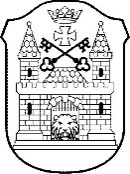 PĀRDAUGAVAS BĒRNU UN JAUNIEŠU CENTRS „ALTONA”Altonavas iela 6, Rīga, LV-1004, tālrunis/fakss 67612354, e-pasts pbjcaltona@riga.lv NOLIKUMSRīgāFoto orientēšanās sacensības “Torņakalna pērles”Vispārīgie jautājumiŠis nolikums nosaka kārtību, kādā norisinās Foto orientēšanās sacensības “Torņakalna pērles” (turpmāk - Sacensības).Sacensības mērķis ir skolēniem aizraujošā un interesantā veidā iepazīt Torņakalna vides un kultūras pērles.Sacensības uzdevumi ir:3.1. veicināt skolēniem brīvdabas aktivitātes, iesaistot tajās arī skolēnu vecākus.3.2. pilnveidot orientēšanās prasmes apvidū, kartes lasīšanu un digitālās prasmes uzdevumu veikšanai kontrolpunktos.3.3. bagātināt zināšanas par Torņakalna vēsturiskajiem objektiem un tās vēsturi.Sacensības rīko Pārdaugavas bērnu un jauniešu centrs “Altona” (turpmāk – PBJC “Altona”) sadarbībā ar Rīgas domes Izglītības, kultūras un sporta departamenta Sporta un jaunatnes pārvaldi (turpmāk – Pārvalde).II. Sacensību norises vieta un laiksSacensības notiek PBJC “Altona” 2023.gada 5.oktobrī un to sākums ir plkst. 15.00.Sacensību nolikums un informācija par Sacensībām tiek publicēta interneta vietnē www.intereses.lv un www.altona.riga.lv. III. Sacensību dalībnieki, pieteikumu iesniegšana un dalības nosacījumiSacensībās piedalās Rīgas pilsētas izglītības iestāžu 5. – 12. klašu skolēni un 1. – 4. klašu skolēnu un viņu vecāku veidotas komandas 4 cilvēku sastāvā (turpmāk - Komandas).Pieteikuma anketas dalībai sacensībās (pielikums) nosūta elektroniski uz e-pastu jkomarovska@edu.riga.lv līdz 2023.gada 2.oktobrim.Dalībai Sacensībās no katras iestādes var pieteikt 4-5 komandas.Sacensību nosacījumi:10.1. komandas ierodas PBJC “Altona” plkst.14.45, piereģistrē telefonu, ar kuru tiks veikti uzdevumi (telefonam jābūt interneta pieslēgumam, QR kodu aplikācijai);10.2. aizlīmētā aploksnē Komandas saņem foto orientēšanās maršruta karti un uzdevumus;10.3. 5.oktobrī plkst.15.00 STARTS - pa iepriekš izplānoto maršrutu Komandas dodas veikt uzdevumus: fotografē, meklē objektus, atbild uz jautājumiem un līdz plkst. 17.00 atgriežas PBJC „Altona”.Kolektīva vadītājam pirms pieteikuma iesniegšanas jāsaņem rakstveida piekrišana no nepilngadīgo kolektīva dalībnieku likumiskajiem pārstāvjiem vai pilngadīgajiem dalībniekiem Dalībnieku fotografēšanai vai filmēšanai Skates laikā un fotogrāfiju vai audiovizuālā materiāla publiskošanai pēc sacensībām.IV. Vērtēšanas noteikumiKomandu sniegumu vērtē PBJC “Altona” izveidota un apstiprināta žūrija.Par katru izpildīto uzdevumu Komandai tiks piešķirts noteikts punktu skaits. Par uzvarētāju Komandu tiks atzīta komanda ar lielāko punktu skaitu.Vērtēšanas komisijai ir tiesības lemt par vietu nepiešķiršanu vai vairāku piešķiršanu.Vērtēšanas komisijas lēmums ir galīgs un neapstrīdams.V. Sacensību dalībnieku apbalvošanaSacensību rezultātu paziņošana notiek 2023.gada 5.oktobrī plkst.17.30 PBJC “Altona” zālē.Informācija par sacensību rezultātiem 2023.gada 9.oktobrī tiek publicēta interneta vietnē www.intereses.lv un www.altona.riga.lvKomarovska 29267329PielikumsFoto orientēšanās sacensību „Torņakalna pērles”nolikumam Nr.BJCP-23-14-nosPIETEIKUMSIzglītības iestāde _____________________________________________________Komandas nosaukums: __________________________Komandas pilnvarotais pārstāvis:Komarovska 292673292023.gada 19.septembrīNr.BJCP-23-14-nosDirektore                                                                                                     M. BernandeNr.Dalībnieka vārds, uzvārdsKlase1.2.3.4.Vārds, uzvārdsKontaktinformācija Kontaktinformācija Kontaktinformācija e-pastsTelefona nr.Amats